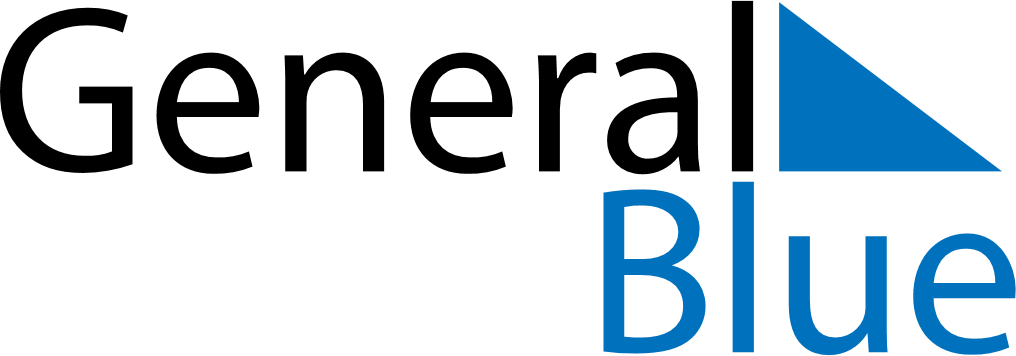 May 2024May 2024May 2024May 2024May 2024May 2024Katrineholm, Soedermanland, SwedenKatrineholm, Soedermanland, SwedenKatrineholm, Soedermanland, SwedenKatrineholm, Soedermanland, SwedenKatrineholm, Soedermanland, SwedenKatrineholm, Soedermanland, SwedenSunday Monday Tuesday Wednesday Thursday Friday Saturday 1 2 3 4 Sunrise: 4:57 AM Sunset: 8:47 PM Daylight: 15 hours and 49 minutes. Sunrise: 4:54 AM Sunset: 8:49 PM Daylight: 15 hours and 54 minutes. Sunrise: 4:52 AM Sunset: 8:51 PM Daylight: 15 hours and 59 minutes. Sunrise: 4:49 AM Sunset: 8:54 PM Daylight: 16 hours and 4 minutes. 5 6 7 8 9 10 11 Sunrise: 4:47 AM Sunset: 8:56 PM Daylight: 16 hours and 9 minutes. Sunrise: 4:44 AM Sunset: 8:58 PM Daylight: 16 hours and 13 minutes. Sunrise: 4:42 AM Sunset: 9:01 PM Daylight: 16 hours and 18 minutes. Sunrise: 4:39 AM Sunset: 9:03 PM Daylight: 16 hours and 23 minutes. Sunrise: 4:37 AM Sunset: 9:05 PM Daylight: 16 hours and 28 minutes. Sunrise: 4:35 AM Sunset: 9:07 PM Daylight: 16 hours and 32 minutes. Sunrise: 4:32 AM Sunset: 9:10 PM Daylight: 16 hours and 37 minutes. 12 13 14 15 16 17 18 Sunrise: 4:30 AM Sunset: 9:12 PM Daylight: 16 hours and 41 minutes. Sunrise: 4:28 AM Sunset: 9:14 PM Daylight: 16 hours and 46 minutes. Sunrise: 4:26 AM Sunset: 9:16 PM Daylight: 16 hours and 50 minutes. Sunrise: 4:23 AM Sunset: 9:19 PM Daylight: 16 hours and 55 minutes. Sunrise: 4:21 AM Sunset: 9:21 PM Daylight: 16 hours and 59 minutes. Sunrise: 4:19 AM Sunset: 9:23 PM Daylight: 17 hours and 4 minutes. Sunrise: 4:17 AM Sunset: 9:25 PM Daylight: 17 hours and 8 minutes. 19 20 21 22 23 24 25 Sunrise: 4:15 AM Sunset: 9:27 PM Daylight: 17 hours and 12 minutes. Sunrise: 4:13 AM Sunset: 9:29 PM Daylight: 17 hours and 16 minutes. Sunrise: 4:11 AM Sunset: 9:32 PM Daylight: 17 hours and 20 minutes. Sunrise: 4:09 AM Sunset: 9:34 PM Daylight: 17 hours and 24 minutes. Sunrise: 4:07 AM Sunset: 9:36 PM Daylight: 17 hours and 28 minutes. Sunrise: 4:05 AM Sunset: 9:38 PM Daylight: 17 hours and 32 minutes. Sunrise: 4:04 AM Sunset: 9:40 PM Daylight: 17 hours and 35 minutes. 26 27 28 29 30 31 Sunrise: 4:02 AM Sunset: 9:42 PM Daylight: 17 hours and 39 minutes. Sunrise: 4:00 AM Sunset: 9:43 PM Daylight: 17 hours and 43 minutes. Sunrise: 3:59 AM Sunset: 9:45 PM Daylight: 17 hours and 46 minutes. Sunrise: 3:57 AM Sunset: 9:47 PM Daylight: 17 hours and 49 minutes. Sunrise: 3:56 AM Sunset: 9:49 PM Daylight: 17 hours and 53 minutes. Sunrise: 3:54 AM Sunset: 9:50 PM Daylight: 17 hours and 56 minutes. 